Уважаемые руководители!Комитет по образованию Администрации муниципального образования «Смоленский район» Смоленской области представляет выписку из плана работы комитета по образованию на февраль 2019 года для руководства в работе.Дополнительно сообщаем, что в план работы комитета по образованию в течение месяца могут вноситься изменения. Председатель комитета по образованию                                                                      И.В. ЛонщаковаПлан мероприятий комитета по образованию Администрации муниципального образования «Смоленский район» на февраль 2019 годаПредседатель комитета    по образованию                                                                                                                                                      И.В. Лонщакова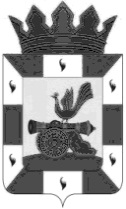 РОССИЙСКАЯ ФЕДЕРАЦИЯКомитет по образованиюАдминистрациимуниципального образования«Смоленский район»Смоленской областиг .Смоленск, проезд М.Конева,д.28е,Тел. 55-51-52, 62-31-49, 55-63-94E-mail: obr_smolray@admin-smolensk.ruот31.01.2019№467Руководителям образовательных организаций Смоленского районаДатаМероприятияКонтингентОснование для включения в планМесто и время проведенияОтветственные Форма предоставления результата01.02.2019 г.Заседание РМО школьных библиотекарейПедагоги ООГодовой план работы комитета по образованию, приказ № 486 от 24.12.2018ГБУК «Смоленская областная библиотека для детей и молодежи имени И.С. Соколова – Микитова» Начало в 14.00Шишкарева Е.М.Протокол 05.02.2019 г.Совещание заместителей директоров по учебной работеЗаместители директоров ООГодовой план работы комитета по образованию, приказ № 486 от 24.12.2018Малый зал АдминистрацииНачало в 1400Синицина Е.Ф.Протокол06.02.2019 г. Написание итогового сочиненияОбучающиеся 11 классов МБОУ Катынской СШ, МБОУ Михновской СШПриказ комитета по образованию №12 от 14.01.2019МБОУ Катынская СШ,МБОУ Михновская СШШарпаева Е.А.Протокол06.02.2019 г.Совещание заместителей директоров по воспитательной работе Заместители директоров ООГодовой план работы комитета по образованию, приказ № 486 от 24.12.2018Малый зал АдминистрацииНачало в 1400Синицина Е.Ф.Юрченкова Е.А.Протокол07.02.2019 г.Проверка итогового сочиненияПедагоги ООПриказ комитета по образованию №12 от 14.01.2019МБОУ Катынская СШ,МБОУ Михновская СШШарпаева Е.А.ПротоколВ течение месяцаМесячник военно-патриотического воспитанияОбучающиеся ООПриказ комитета по образованию № 28 от 25.01.2019Образовательные организацииЮрченкова Е.А.Отчет11.02.2019 г.Проведение вебинаров РМО педагоговПедагоги ООГодовой план работы комитета по образованию, приказ № 486 от 24.12.2018МБОУ Печерская СШ. Начало в 14.00Шишкарева Е.М.Протокол 13.02.2019 г. Итоговое собеседование по русскому языку в 9 классахОбучающиеся 9 классов ООПриказ комитета по образованию № 34 от 25.01.2019Образовательные организацииПрохоренкова Т.В.Протокол14.02.2019 г.РМО музыкальных руководителей ДОУМузыкальные руководитель ДОУ Годовой план работы комитета по образованию, приказ № 486 от 24.12.2018МБДОУ ЦРР д/с «Рябинушка».Начало в 10.00.Шишкарева Е.М.протокол15.02.2019 г.Комплектование дошкольных образовательных организацийВоспитанники ДОУГодовой план работы комитета по образованию, приказ № 486 от 24.12.2018Комитет по образованиюПрохоренкова Т.В.Протокол, приказВ течение месяца.Проведение методических дней  в образовательных организациях Педагоги ООГодовой план работы комитета по образованию, приказ № 486 от 24.12.2018Образовательные организацииШишкарева Е.М.Справка20.02.2019 г.Совещание руководителей ДООРуководители ДООГодовой план работы комитета по образованию, приказ № 486 от 24.12.2018Начало в 1400Лонщакова И.В.Протокол21.02.2019 г.Совещание руководителей ООРуководители ООГодовой план работы комитета по образованию, приказ № 486 от 24.12.2018Начало в 1400Лонщакова И.В.Протокол27.02.2019 г.Районный слёт местного отделения Всероссийского детско-юношеского военно-патриотического общественного движения «Юнармия»Обучающиеся ООГодовой план работы комитета по образованию, приказ № 486 от 24.12.2018Место и время уточняютсяЮрченкова Е.А.СправкаМониторингВ течение месяцаЗаполнение сайтов ООООГодовой план работы комитета по образованию, приказ № 486 от 24.12.2018Комитет по образованиюКиргетова К.В.СправкаВ течение месяцаКонтрольные мероприятия деятельности администрации МБОУ Касплянской СШАдминистрация МБОУ Касплянской СШПерспективный план ведомственного (учредительного) контроля комитета по образованию на 2015-2019 годы. (Пр. № 98/1 от 10.04.2015)Комитет по образованию,МБОУ Касплянская  СШЕ.Ф. СиницинаТ.В. ПрохоренковаПриказ по итогамВ течение месяцаКонтрольные мероприятия деятельности администрации МБДОУ д\с «Клеверок»Администрация МБДОУ д/с «Клеверок»Перспективный план ведомственного (учредительного) контроля комитета по образованию на 2015-2019 годы. (Пр. № 98/1 от 10.04.2015)Комитет по образованию,МБДОУ д\с «Клеверок»Е.Ф. СиницинаТ.В. ПрохоренковаПриказ по итогамВ течение месяцаМониторинг организации дополнительного образования в ОООбразовательные организацииГодовой план работы комитета по образованию, приказ № 486 от 24.12.2018Образовательные организацииЧмарова В.Н.СправкаВ течение месяцаМониторинг питания в ООООГодовой план работы комитета по образованию, приказ № 486 от 24.12.2018Комитет по образованиюКорниенко Л.Г.Беленкова И.ЛСправкаВ течение месяца Мониторинг заболеваемости гриппом и ОРВИООГодовой план работы комитета по образованию, приказ № 486 от 24.12.2018Комитет по образованиюШарпаева Е.А.В течение месяцаУчастие в судебных заседанияхСпециалисты ООПСудебные извещения, определения суда Районные и мировой судКочетова С.А.Корниенко Л.Г.06.02.21.02.Участие в заседаниях КДН иЗПКочетова С.А.План проведения заседаний КДН и ЗП , утвержден 20.12.2017 г.  постановлением КДН и ЗПА № 25Здание АдминистрацииСиницина Е.Ф.Кочетова С.А.ПостановленияВ течение месяцаВыезды  для обследования  жилищно-бытовых условий по запросам судов и иных органовСпециалисты ООПЗапросы Сельские поселения  районаКочетова С.А.Акты